klasa VII01.06.2020 r. (poniedziałek)DZIEŃ DZIECKA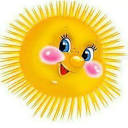 02.06.2020 r. (wtorek)03.06.2020 r.( środa)04.06.2020 r.( czwartek)05.06.2020 r. (piątek)08.06.2020 r. (poniedziałek)09.06.2020 r. (wtorek)10.06.2020 r.( środa)Dzień wolny od zajęć dydaktycznych11.06.2020 r.( czwartek)BOŻE CIAŁO12.06.2020 r. (piątek)Dzień wolny od zajęć dydaktycznychgeografiaTemat: Poznaję region, w którym mieszkam.Materiały i zadania udostępnione będą przez nauczyciela przez Messenger grupa Klasa VII, dodatkowo przesłane na adresy email rodziców/uczniów, poczta do przesyłania odrobionych zadań domowych: Gosciszowklasa7@interia.pljęzyk niemieckiagnieszkabob25@wp.plTemat: Co zabierasz ze sobą na wakacje?1. Zapis tematu: Was nimmst du in die Ferien mit?2. Podręcznik punkt B1 strona nr 94:Zapoznanie z nazwami przedmiotów, które można zabrać ze sobą na wakacje.3. Uzupełnianie trzech zdań z punktu B1 nazwami tych przedmiotów-zdania zapiszcie w zeszycie, do każdego dopiszcie po pięć nazw, stosując biernik.Tłumaczenie zdań:Kiedy spędzam wakacje ze swoimi przyjaciółmi w górach, potrzebuję...Kiedy spędzam urlop z rodzicami w dużym miescie, potrzebuję...Kiedy spędzam wakacje aktywnie nad morzem, potrzebuję...4. Wykonanie zadania B4 na stronie numer 75.Temat-na classroom.język polskiTemat: Świętujemy Dzień Dziecka.Karta pracy, prezentacja geniallyZadania i karty pracy udostępniane przez nauczyciela na classroom.historiaTemat: Włochy i Hiszpania. Materiały i zadania udostępnione będą przez nauczyciela przez Messenger grupa Klasa VII, dodatkowo przesłane na adresy email rodziców/uczniów, poczta do przesyłania odrobionych zadań domowych: Gosciszowklasa7@interia.plbiologiaTemat: Omawiamy rozwój człowieka – od narodzin do starości.Piszecie temat lekcji do zeszytu oraz Na Co Be Zu;1. Lata dziecięce.2. Dojrzewanie.3. Dorosłość.4. Przemiany ciała.5. Przekwitanie i starośćPodręcznik str 230 – 234Zapoznajcie się z tym tematem. Przeanalizujcie, każdy etap w życiu człowieka od narodzin do starości. Jakie zmiany zachodzą w wyglądzie człowieka a także zmiany w rozwoju psychicznym.Ćwiczenie str 116 zadanie 1, 2, 3, 4,Uczniowie z orzeczeniem 1, 2Z OKAZJI DNIA DZIECKA SAMYCH SZCZĘŚLIWYCH I POGODNYCH DNI WAM ŻYCZĘ :)matematykabdolobowska7@gmail.comTemat: Powtórzenie wiadomości – Potęgi i pierwiastki.Zadania przez Classroomwych.fiz.Temat: Ćwiczenia ogólnousprawniające.https://www.youtube.com/watch?v=iJdgErtfSzo https://www.youtube.com/watch?v=Ip4tmGx6FSgkor.komp.Temat: Polska- nasza Ojczyzna cd.Ponownie uważnie przeczytaj tekst Polska- nasza Ojczyzna .Wykonaj ćwiczenia od 10- 13religiaannazenka.kat@gmail.com Temat: Lekcja powtórzeniowa. Rozwiązujemy quizy.Materiały wysłane bezpośrednio uczniom przy pomocy aplikacji messenger.chemiachemia.sp@op.plTemat (str. 216 – 218): Poznajemy właściwości i zastosowania wodorotlenku wapnia.                                                                                   Zadnie do przesłania: 1 str. 218.                                                                     wych.fiz.Temat: Ćwiczenia ogólnousprawniające.https://www.youtube.com/watch?v=iJdgErtfSzo https://www.youtube.com/watch?v=Ip4tmGx6FSgplastykaTemat: Opisujemy dzieła sztuki.Na ostatniej lekcji poznaliście czym jest analizowanie dzieł sztuki. W poniższym linku znajdziecie przykładowe analizy: Jak jej dokonać? Jakie istotne informacje umieścić w opisie? Czego nie możemy pominąć? Wszystkie te pomocne informacje do napisania waszej analizy znajdziecie poniżej.https://www.sztukinigdyniezawiele.pl/2016/11/opis-dziea-sztuki-cz1-malarstwo.htmlZADANIE NA OCENĘ :Proszę wybrać jedno z poniższych dzieł, dokonać analizy według określonego wzoru i zasad i odesłać do oceny. (Osoby które dokonają analizy typu ,,kopiuj -wklej z internetu” nie otrzymają oceny pozytywnej.)1) Giovanni Lorenzo Bernini ,,Apollo i Dafne”2) Pieter Bruegel Walka karnawału z postem3) Jan van Eyck „Madonna kanclerza Rolin”, ok. 14354) Caspar David Friedrich „Wędrowiec nad morzem mgły”, 18185) Henri Matisse „Taniec”, 1909-1910Wszystkie pytania, prace i ćwiczenia proszę wysyłać na adres email agata252627@gmail.com lub Messenger :)język polskiTemat: Czytamy nowelę H. Sienkiewicza Latarnik.Podręcznik str. 331.Zadania i karty pracy udostępniane przez nauczyciela na classroom.Uczniowie z orzeczeniem otrzymują zadania dostosowane do ich potrzeb i możliwości zgodnie z orzeczeniem PPP i IPET.fizykaTemat: Poznajemy zasadę zachowania energii mechanicznej.Obejrzyj filmik:https://www.youtube.com/watch?v=jon7KeZht28&t=6sPrzepisz temat do zeszytu i zasadę zachowania energii mechanicznej ze strony 216.język angielskiTemat:  Children`s Day - wykonujemy zadania leksykalno-gramatyczne.

Kochani dziś temat związany z Waszym Świętem :)

W classroom zamieszczam kilka zadań - łatwych i przyjemnych, każdy wybiera sam, które zadania wykonuje.
My Dear Students :)
May the joy and happiness always be present in your life. Wish you a Happy Children's Day! :)
I hope to see some of you on Tuesday at school :)

Greetings :)
p. Estera*Kartkówka w czwartek – budowa zdań w czasie present continuous
UWAGA: PRZECHODZIMY DO PRACY TYLKO POPRZEZ CLASSROOMAdres e-mail do kontaktu: estera_z@op.plzaj.rewalidacyjneA.T.Temat: Usprawniamy percepcję wzrokową i komunikowanie się.Określanie położenia według współrzędnych, nazywanie rzeczy znajdujących się na obrazkach – wyodrębnianie nazw.-Określanie położenia według współrzędnych-załącznik-Wyodrębnianie nazw przedmiotów na obrazkach – załącznikA.T\A.T. 02.06.2020.pngA.T\A.T. współrzędne 02.06.pdfmuzykakrystelina@wp.plTemat: Uczymy się piosenki pt. „Lato z ptakami odchodzi”.Proszę otworzyć link do piosenki.https://www.youtube.com/watch?v=JmnMfyHbosA religiaannazenka.kat@gmail.comTemat: „Do wyższych rzeczy jestem stworzony” - Poznajemy postać świętego Stanisława Kostki, patrona młodzieży.

Niech będzie pochwalony Jezus Chrystus!
Praca nad własnym charakterem to bardzo ważne zadanie każdego człowieka. Czy umiesz od siebie wymagać? Czy starasz się rozwijać osobowo i duchowo? Myślę, że czas pandemii i samodzielnej nauki znakomicie przysłużył się do odpowiedzi na to pytanie przez was samych... 
Staś Kostka – młodziutki chłopiec, który imponuje tym, że nie dał się zwieść perspektywie kariery, miał odwagę przeciwstawić się panującym modom, nie chciał wzbudzać podziwu strojami, traktować życia jak rozrywki. Miał swoją klasę i styl. Umiał przeciwstawić się naciskom grupy, bo był sobą. Był wolny. To szalenie trudne, ale jest podstawą szczęścia. Staś wiedział, że należy podjąć trud rozwoju, by stać się dojrzałym człowiekiem. 
Wy też, już teraz, macie możliwość wyboru, którą drogą pójść, komu zaufać, kogo wybrać na swojego mistrza. Staś mawiał, że „do wyższych rzeczy został stworzony” - i rzeczywiście, został świętym - najmłodszym świętym Kościoła.
Zastanów się: jakimi sprawami ostatnio żyjesz? Jak pracujesz nad swoim charakterem? Jakie jest miejsce Jezusa w twoim życiu? Zastanów się, jaką cechę św. Stanisława chciałbyś/chciałabyś mieć i proś o nią. 
Święty Stanisławie, módl się za nami! informatykaZadania bezpośrednio przesłane przez nauczycielajęzyk polskiTemat: Omawiamy elementy świata przedstawionego w lekturze Latarnik.Prezentacja multimedialna, karty pracy- język polski w rysunku.Uczniowie z orzeczeniem otrzymują zadania dostosowane do ich potrzeb i możliwości zgodnie z orzeczeniem PPP i IPET.historiaTemat: Włochy i Hiszpania.Materiały i zadania udostępnione będą przez nauczyciela przez Messenger grupa Klasa VII, dodatkowo przesłane na adresy email rodziców/uczniów, poczta do przesyłania odrobionych zadań domowych: Gosciszowklasa7@interia.plmatematykabdolobowska7@gmail.comTemat: Powtórzenie wiadomości – Potęgi i pierwiastki. Zadania przez Classroomjęzyk niemieckiagnieszkabob25@wp.plTemat: Układamy zdania ze spójnikiem "wenn"-"kiedy".1. Zapis tematu: Wir bilden Sätze mit der Konjunktion "wenn".2. Układanie zdań ze spójnikiem "wenn":W zdaniach pobocznych ze spójnikiem "wenn" odmieniony czasownik zapisujemy na końcu.Np. Ich fahre ans Meer, wenn ich Sommerferien habe.(Jeżdżę nad morze, kiedy mam wakacje.)Przepiszcie tą zasadę (z punktu 2) do zeszytu.Więcej przykładów-na classroom.3. Wykonanie zadan w zeszycie ćwiczeń: B1, B2,B3 na stronie nr 74.Uczniowie z orzeczeniami PPP robią zadania numer B1 i B3.Temat-na classroomzaj. rew.T.S.zajęcia stacjonarnegeografiaTemat: Poznaję region, w którym mieszkam.Materiały i zadania udostępnione będą przez nauczyciela przez Messenger grupa Klasa VII, dodatkowo przesłane na adresy email rodziców/uczniów, poczta do przesyłania odrobionych zadań domowych: Gosciszowklasa7@interia.pljęzyk angielskiTemat:  Poznajemy zasady tworzenia przysłówków sposobu. Pracujemy w oparciu o podręcznik: strona 59.  Notatka do tematu oraz przydatne linki zamieszczone w classroomUWAGA: PRZECHODZIMY DO PRACY TYLKO POPRZEZ CLASSROOMAdres e-mail do kontaktu: estera_z@op.plzaj.rekreac.Temat: Ćwiczenia ogólnousprawniające.https://www.youtube.com/watch?v=iJdgErtfSzo https://www.youtube.com/watch?v=Ip4tmGx6FSgbiologiaTemat: Omawiamy higienę i choroby układu rozrodczego.Piszecie temat do zeszytu oraz Na Co Be Zu:1. Zapobieganie chorobom2. Choroby układu rozrodczego.3. Zapobiegaj zamiast leczyć.4. Planowanie rodziny.5. Porównanie metod antykoncepcji.Podręcznik str. 235 – 240Bardzo ważne str 236 – 237, zapoznajcie się z tymi chorobamiĆwiczenie str 117 zadanie 1, 2Uczniowie z orzeczeniem zadanie 1język polskiTemat: Piszemy charakterystykę Skawińskiego.Podręcznik str. 341, karta pracyZadania i karty pracy udostępniane przez nauczyciela na classroom.Uczniowie z orzeczeniem otrzymują zadania dostosowane do ich potrzeb i możliwości zgodnie z orzeczeniem PPP i IPET.fizykaTemat: Energia wewnętrzna i temperatura.Obejrzyj filmik:https://www.youtube.com/watch?v=GNu7l5XDKXUZapisz temat w zeszycie i zrób notatkę przepisując TO NAJWAŻNIEJSZE ze strony 231.matematykabdolobowska7@gmail.comTemat: Powtórzenie wiadomości – Równania.Zadania przez Classroomzaj.wyr.mat.izabela-pawlowska@tlen.plTemat: Ćwiczymy odczytywanie współrzędnych punktów.Zajęcia odbywają się online na Skype.Zapraszam do ćwiczeń na stronie:https://www.matzoo.pl/klasa7/punkt-w-ukladzie-wspolrzednych_55_405https://www.matzoo.pl/klasa7/odczytywanie-wspolrzednych_55_406zaj.rew.A.T.A.T\05.06.2020 rewalidacja A.T. czytanie ze zrozumieniem.pdfchemiachemia.sp@op.plTemat (str. 219 – 221): Charakteryzujemy sposoby otrzymywania wodorotlenków praktycznie nierozpuszczalnych w wodzie.                        Zadanie do przesłania: 1 str. 221.                                                                                             język niemieckiagnieszkabob25@wp.plTemat: Jakim jesteś typem podróżnika?1. Zapis tematu: Was für ein Urlaubstyp bist du?2. Praca z tekstem w podręczniku- punkt B2 na stronie numer 95.3. Rozwiązanie testu:  Jakim jesteś typem podróżnika? Przepisanie pytań i wybranych odpowiedzi do zeszytu.Na końcu trzeba podliczyć większość wybranych odpowiedzi i zapisać rozwiązanie.4. Wykonanie zadania C1 na stronie nr 75.Temat i więcej wskazówek do zadań-na classroom.język polskiTemat: Określamy cechy noweli na przykładzie książki H. Sienkiewicza Latarnik.Podręcznik str. 343, prezentacja genially, karty pracy.Zadania i karty pracy udostępniane przez nauczyciela na classroom.Uczniowie z orzeczeniem otrzymują zadania dostosowane do ich potrzeb i możliwości zgodnie z orzeczeniem PPP i IPET.zaj.rekreac.Temat: Ćwiczenia ogólnousprawniające.https://www.youtube.com/watch?v=iJdgErtfSzo https://www.youtube.com/watch?v=Ip4tmGx6FSgmatematykabdolobowska7@gmail.comTemat: Powtórzenie wiadomości – Równania.Zadania przez Classroomgodz.wych.Temat: Czy odżywiam się zdrowo ? Sport to zdrowie. Kształtowanie postaw prozdrowotnych u uczniów.wdżTemat: Savoir vivre, czyli o zasadach dobrego wychowania.https://view.genial.ly/5ea97f2fac73420d83b829ab/game-breakout-savoir-vivre?fbclid=IwAR3TjOQTPcS3ZqozkH4jyl29gpo7maw9BfBH0_H4_g9EQLbIVharO0hbeTUProszę na adres email agata252627@gmail.com lub Messenger kierować wszelkie wątpliwości i pytania :)geografiaTemat: Moja mała ojczyzna.Materiały i zadania udostępnione będą przez nauczyciela przez Messenger grupa Klasa VII, dodatkowo przesłane na adresy email rodziców/uczniów, poczta do przesyłania odrobionych zadań domowych: Gosciszowklasa7@interia.pljęzyk niemieckiagnieszkabob25@wp.plTemat: Czytamy tekst pt. "Podróż".1. Zapis tematu: Wir lesen den Text "Die Reise".2. Praca z tekstem-punkt C na stronie numer 96.Tekst opowiada o podróży brata Markusa. Na podstawie przedstawionych biletów, zdjęć i rachunków odpowiedzcie na pytania. Pytania są zapisane w czasie przeszłym Präteritum i w takim samym czasie trzeba na nie całymi zdaniami odpowiedzieć.Odpowiedzi zapiszcie w zeszycie.Tłumaczenie pytań:1. Gdzie on był?2. Gdzie on nocował?3. Co on robił wieczorem?4. Kiedy on był w muzeum?5. Ile zapłacił za bilet na 72 godziny?6. Co on tam jadł?7. Co on tam kupił?Uczniowie z orzeczeniami PPP zapisują pytania w języku niemieckim i krótkie odpowiedzi.Temat-na classroom.język polskiTemat: Miedzy bezpieczeństwem a wolnością- poznajemy fragmenty utworu Heban Ryszarda Kapuścińskiego.Podręcznik str. 343Zadania i karty pracy udostępniane przez nauczyciela na classroom.Uczniowie z orzeczeniem otrzymują zadania dostosowane do ich potrzeb i możliwości zgodnie z orzeczeniem PPP i IPET.historiaTemat: Marsz ku wojnie.Materiały i zadania udostępnione będą przez nauczyciela przez Messenger grupa Klasa VII, dodatkowo przesłane na adresy email rodziców/uczniów, poczta do przesyłania odrobionych zadań domowych: Gosciszowklasa7@interia.plbiologiaTemat: Podsumowanie działu X – Rozmnażanie i rozwój człowieka.Podręcznik str 241Powtarzamy tematy z całego działu.Ćwiczenie str 119 – 120 Kto chce zdobyć ocenę to wysyła mi te zadania na mejla.Uczniowie z orzeczeniem wykonuję te zadania które nie sprawiają im trudności.matematykabdolobowska7@gmail.comwych.fiz.Temat: Ćwiczenia ogólnousprawniające.https://www.youtube.com/watch?v=iJdgErtfSzo https://www.youtube.com/watch?v=Ip4tmGx6FSgkor.komp.Temat: Sławni Polacy- ciche czytanie ze zrozumieniem i formulowanie odpowiedzi do tekstu.1.Ciche czytanie ze zrozumieniem tekstu pt."Sławni Polacy"2.Przypominamy sobie postacie sławnych Polaków: J.Matejki, F..F. Chopina, M.Skłodowskiej-Curie, K.Wojtyły, A.MickiewiczaWykonujemy zadania na podstawie samodzielnie przeczytanego tekstu" Sławni Polacy"( od 1- 11)...\zajęcia korekcyjno- kompensacyjne 01.06-14.06.2020 r..pdfreligiaannazenka.kat@gmail.comTemat: Powtarzamy materiał – historia zbawienia. Quiz.Materiały wysłane bezpośrednio uczniom przy pomocy aplikacji messenger.chemiachemia.sp@op.plTemat (str. 222 - 224): Wyjaśniamy na czym polega proces dysocjacji jonowej zasad.                                                  Zadanie do wykonania i przesłania: 4 str. 224 lub: Wyjaśnij pojęcie "twarda woda".  wych.fiz.Temat: Ćwiczenia ogólnousprawniające.https://www.youtube.com/watch?v=iJdgErtfSzo https://www.youtube.com/watch?v=Ip4tmGx6FSgplastykaTemat: ,,Napisać obraz”- powtórzenie z analizowania dzieł.Z tekstu jaki znajdziecie w podanym linku dowiecie się co zrobić, żeby oddać słowem to, co malarz uwiecznił za pomocą pędzla i farb? Jak napisać obraz, żeby mógł się nim zachwycić każdy, także ci spośród nas, którym nie jest dane go zobaczyć? Ćwiczenia pomogą wam utrwalić opis i analizowanie dzieł, którym zajmowaliśmy się przez ostatnie lekcje.https://epodreczniki.pl/a/napisac-obraz/Dqsq8HxXkWszystkie pytania, prace i ćwiczenia proszę wysyłać na adres email agata252627@gmail.com lub Messenger :)język polskiTemat: Czy przesłanie wiersza E. Stachury jest aktualne do dziś? Omawiamy wiersz Ite missa Est.Podręcznik str. 346Zadania i karty pracy udostępniane przez nauczyciela na classroom.Uczniowie z orzeczeniem otrzymują zadania dostosowane do ich potrzeb i możliwości zgodnie z orzeczeniem PPP i IPET.fizykaTemat: Zmiana energii wewnętrznej w wyniku pracy i przepływu ciepła.             Sposoby przekazywania ciepła.Obejrzyj filmik:https://www.youtube.com/watch?v=R0ljRiA3byQhttps://www.youtube.com/watch?v=jMFDMU1GSe4język angielskiTemat: Pracujemy z tekstem „ Australia`s dangerous animals”.Pracujemy z podręcznikiem strona 60. 
Zadania do wykonania oraz pomoce zamieszczone w classroom.UWAGA: PRZECHODZIMY DO PRACY TYLKO POPRZEZ CLASSROOMAdres e-mail do kontaktu: estera_z@op.plzaj.rewalidacyjneA.T.A.T\09.06.2020 rewalidacja A.T. czytanie ze zrozumieniem.doc